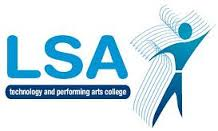 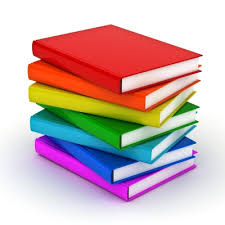 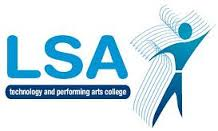 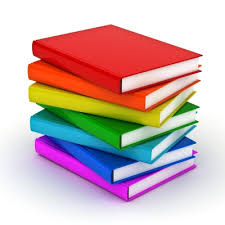 Y10 Assessment Summary for Parents: GCSE English Language & Literature Summer examination counts towards 100% of summative assessment to reflect the GCSE examinationDateTopic/Task(and % weighting to that assessment)Type of AssessmentAssessment 1Sept - NovAIC/LOTF character essay (50%)Fiction comprehension (50%)(0% of whole year assessment)Formal assessment of literatureFormal assessment of languageAssessment 2Dec - AprilMagazine article (50%)Macbeth essays (50%)(0% of whole year assessment)Formal assessment of languageFormal assessment of literatureSummativeAssessment   April - JunePoetry comparison Short story (50%)Fiction comprehension (50%)(100% of whole year assessment)Formal assessment of literatureFormal examination of languageFormal examination of language